題目(字體大小為14、標楷體、Time New Roman、粗體)作者(字體大小為12、標楷體、Time New Roman、粗體) 單位(字體大小為12、標楷體、Time New Roman、粗體) E-Mail address:xxx@xxxx.xxx.xxx (字體大小為12、標楷體、Time New Roman、粗體)摘要(字體大小為12、標楷體、Time New Roman) 集合國內半導體產業界、學術界及政府相關機構之專業學者與高階管理人發表論文演說，就我國微電子技術發展方向與趨勢貢獻心力與智慧，以達到產、官、學合作的政府最高指導原則，並達到發展國內半導體產業，建設台灣為矽島之最終目的。同時，也希望讓半導體相關學生能直接參與我國微電子技術發展趨勢之研討，以達到學以致用與技職體系建教合作之精神。關鍵字：(字體大小為12、標楷體) (若需計畫編號請寫於此處，字體大小為12、標楷體、粗體)Abstract(字體大小為12、Time New Roman)By gathering of the professional scholars and senior administration directors mainly came from the semiconductor manufacturing companies, academic organizations and corresponding official institutions, the topic concerning the tendency of the development of micro-electronic technologies is thoughtfully presented and well discussed. Through the view-points form their elaborate contributions to the micro-electronics, Taiwan as the Silicon Island the government policy, could be ultimately fulfilled. Also, providing direct presentations and dialogues about the development of the micro-electronic technologies in this conference for the students who take interest in the academic field of semiconductor, is to implement the goal of making study serve the practical purpose in the technical and vocational education system. Keywords: (字體大小為12、Time New Roman)(若需計畫編號請寫於此處，字體大小為12、Time New Roman、粗體)指導老師簽名：__________________本論文共_______頁1.前言內文字型採用12號標準體字，左右對齊。使用單行間距，前後段距離0行。中文每段第一行縮排2字元。英文每段第一行縮排3.5mm。投稿文章用A4(210mm*297mm)的紙張，每頁上下各空25mm，左右各空20mm，稿件請使用單欄的編排格式。中文採用標楷體字體，英文及數字採用Times New Roman字體。包括圖片、表格，以及參考文獻共2頁為限。請勿插入頁碼。2.1. 標題與子標題標題與子標題須使用粗體，標題順序為 1., 2.,…，子標題順序為 1.1，本研討會規定至第二層止。第一層標題(如1.前言)使用粗體字型，字體為12，第二層含以下之標題(如2.1 內文) 使用粗體字型，字體為12。標題及子標題靠左對齊。單行間距，前後段距離0行，但每節標題前加一行空行。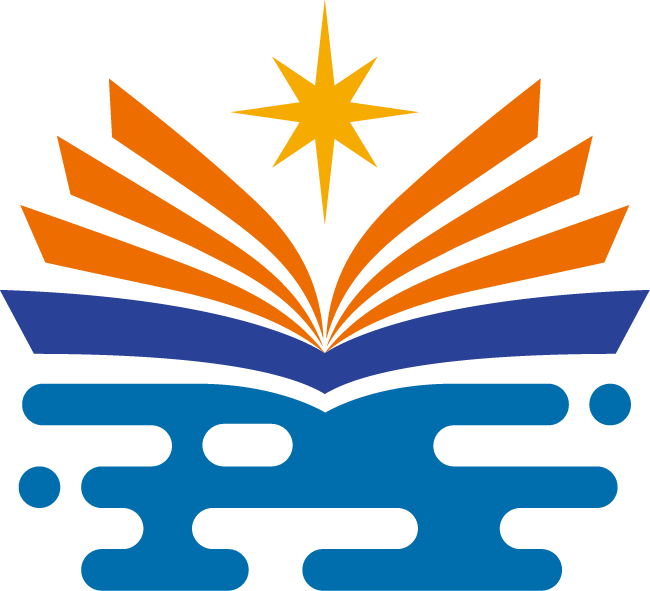 圖1 流程圖表1 統計表參考文獻(標題字體為10、標楷體、TimesNew Roman、粗體)                 (內文字體為10、標楷體、TimesNew Roman)參考文獻編號採用[1]、[2]、…，依文中出現順序編列，所列參考文獻必須完整、正確。格式如範例所示。Wang, A. B. and Lin, C. D. (2011), “Title of a Paper Published in a Journal,” Journal of Power Engineering, 32(1), 101-123.陳大同、王志明，2009，台灣風力發電之效能評估，電力工程學報，23(2)，212-225。以下為注意事項，不用列入本論文格式內1.中、英文摘要放置第1頁(共1頁為限)，內文放置第2頁之後。2.學生請先列印紙本供指導老師簽名確認，再將紙本(不用頁碼)與電子檔(不用頁碼和不用指導老師簽名)一同送至系辦。3.截止時間：109年11月6日(五)17:00前。著作權授權書本授權書所授權之論文為本人在「2020第十五屆微電子工程專題成果發表研討會」所發表之論文。論文名稱(中文名稱)︰                                                   (英文名稱)：                                           專題作者(中文親簽)：                                        專題作者(中文親簽)：                                        (欄位不足，請自行增加)指導老師(中文親簽)：                                        本人具有著作財產權之論文摘要，授予「2020第十五屆微電子工程專題成果發表研討會」，得不限地域時間與次數，以紙本重製發行並分送各圖書館及重製成電子資料檔後收錄於研討會論文集主辦單位之網路，並與臺灣學術網路及科技網路連線以達學術研究之目的。上述著作權授權書內容均無需訂立讓與及授權契約書，依本授權之發行權為非專屬性發行權利。